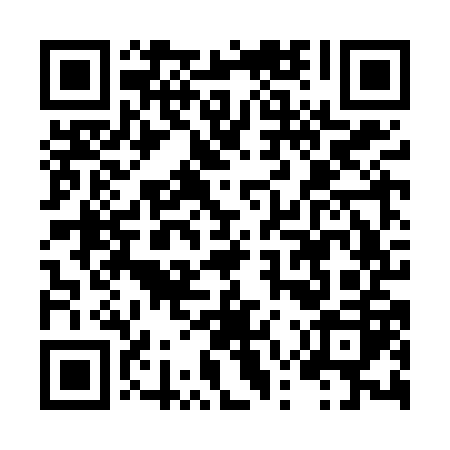 Ramadan times for Denderbelle, BelgiumMon 11 Mar 2024 - Wed 10 Apr 2024High Latitude Method: Angle Based RulePrayer Calculation Method: Muslim World LeagueAsar Calculation Method: ShafiPrayer times provided by https://www.salahtimes.comDateDayFajrSuhurSunriseDhuhrAsrIftarMaghribIsha11Mon5:155:157:0612:544:006:426:428:2612Tue5:135:137:0312:534:016:446:448:2813Wed5:115:117:0112:534:026:466:468:3014Thu5:085:086:5912:534:036:476:478:3215Fri5:065:066:5712:524:046:496:498:3416Sat5:035:036:5412:524:066:516:518:3517Sun5:015:016:5212:524:076:526:528:3718Mon4:584:586:5012:524:086:546:548:3919Tue4:564:566:4812:514:096:566:568:4120Wed4:534:536:4612:514:106:576:578:4321Thu4:514:516:4312:514:116:596:598:4522Fri4:484:486:4112:504:127:017:018:4723Sat4:464:466:3912:504:137:027:028:4924Sun4:434:436:3712:504:147:047:048:5125Mon4:404:406:3412:494:147:067:068:5326Tue4:384:386:3212:494:157:077:078:5527Wed4:354:356:3012:494:167:097:098:5728Thu4:324:326:2812:494:177:117:118:5929Fri4:304:306:2512:484:187:127:129:0130Sat4:274:276:2312:484:197:147:149:0331Sun5:245:247:211:485:208:158:1510:051Mon5:215:217:191:475:218:178:1710:072Tue5:195:197:161:475:228:198:1910:093Wed5:165:167:141:475:228:208:2010:114Thu5:135:137:121:465:238:228:2210:145Fri5:105:107:101:465:248:248:2410:166Sat5:075:077:071:465:258:258:2510:187Sun5:055:057:051:465:268:278:2710:208Mon5:025:027:031:455:278:298:2910:229Tue4:594:597:011:455:278:308:3010:2510Wed4:564:566:591:455:288:328:3210:27